Сумська міська радаVІII СКЛИКАННЯ         СЕСІЯРІШЕННЯвід                   2021 року №          -МРм. СумиРозглянувши звернення орендарів, надані документи, відповідно до статей 12, 20, 186 Земельного кодексу України, статті 30 Закону України «Про оренду землі», абзацу другого частини четвертої статті 15 Закону України «Про доступ до публічної інформації», на підставі рішення Сумської міської ради від 24 червня 2020 року № 7000-МР «Про встановлення плати за землю» (зі змінами), враховуючи рекомендації постійної комісії з питань архітектури, містобудування, регулювання земельних відносин, природокористування та екології Сумської міської ради (протокол від 09 грудня 2021 року № 42), керуючись пунктом 34 частини першої статті 26 Закону України «Про місцеве самоврядування в Україні», Сумська міська радаВИРІШИЛА:1. Затвердити проект землеустрою щодо відведення земельної ділянки, цільове призначення якої змінюється із земель житлової та громадської забудови; для будівництва та обслуговування об’єктів туристичної інфраструктури та закладів громадського харчування (код виду цільового призначення-03.08) на землі житлової та громадської забудови; для будівництва та обслуговування будівель торгівлі (код виду цільового призначення-03.07), кадастровий номер 5910136600:18:012:0024, площею 0,2879 га за адресою:                м. Суми, проспект Тараса Шевченка, 30, яка перебуває у користуванні                    ТОВ «АТБ-МАРКЕТ» (30487219) на підставі договору оренди земельної ділянки, укладеного 30 листопада 2021 року (номер запису про інше речове право в Державному реєстрі речових прав на нерухоме майно: ___________ від ____ __________ 2021 року) та фізичної особи-підприємця Пономаренко Людмили Валентинівни на підставі договору оренди земельної ділянки, укладеного 30 листопада 2021 року (номер запису про інше речове право в Державному реєстрі речових прав на нерухоме майно: 45513469 від 03 грудня 2021 року). 2. Після внесення відповідних змін стосовно цільового призначення земельної ділянки до Державного земельного кадастру внести зміни до договорів оренди земельної ділянки за адресою: м. Суми, проспект Тараса Шевченка, 30, площею 0,2879 га, кадастровий номер 5910136600:18:012:0024, укладених з ТОВ «АТБ-ІНВЕСТ» та фізичною особою підприємцем Пономаренко Людмилою Валентинівною у частині цільового, функціонального призначення земельної ділянки та орендної плати, а саме:2.1. Пункт 2.1 договорів викласти в такій редакції: «Земельна ділянка за функціональним призначенням надається в оренду під торгово-офісні приміщення, згідно з Класифікацією видів цільового призначення земель – 03.07 Для будівництва та обслуговування будівель торгівлі.»;2.2. У разі потреби змінити положення договору, що стосуються розміру річної орендної плати.	3. Департаменту забезпечення ресурсних платежів Сумської міської ради (Клименко Ю.М.) забезпечити підготовку та укладання додаткової угоди до договору оренди земельної ділянки.Сумський міський голова					        Олександр ЛИСЕНКОВиконавець: Клименко ЮрійІніціатор розгляду питання - постійна комісія з питань архітектури, містобудування, регулювання земельних відносин, природокористування та екології Сумської міської радиПроект рішення підготовлено департаментом забезпечення ресурсних платежів Сумської міської ради.Доповідач – Клименко Юрій 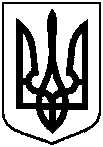 Проєктоприлюднено«__»_____________2021 р.Про затвердження проекту землеустрою щодо відведення земельної ділянки, цільове призначення якої змінюється та внесення змін до договорів оренди земельної ділянки за адресою:                      м. Суми, проспект Тараса                Шевченка, 30, укладених з ТОВ «АТБ-МАРКЕТ» та фізичною особою-підприємцем Пономаренко Людмилою Валентинівною 